Основная программа профессионального обучения по профессии 26534 «Спасатель»профессиональная подготовкас учетом стандарта Ворлдскиллс по компетенции «Спасательные работы»Цели реализации программыПрограмма профессиональной подготовки по профессиям рабочих, должностям служащих направлена на обучение лиц, ранее не имевших профессии рабочего или должности служащего, с учетом спецификации стандарта Ворлдскиллс по компетенции «Спасательные работы».Требования к результатам обучения. Планируемые результаты обучения2.1. Характеристика нового вида профессиональной деятельности, трудовых функций и (или) уровней квалификацииПрограмма разработана в соответствии с:- спецификацией стандартов Ворлдскиллс по компетенции «Спасательные работы»;- единым квалификационным справочником, единым тарифно-квалификационном справочником работ и профессий рабочих;- Приказом Министерства образования и науки Российской Федерации от 02.07.2013 № 513 «Об утверждении Перечня профессий рабочих, должностей служащих, по которым осуществляется профессиональное обучение».     Медицинские ограничения регламентированы Перечнем медицинских противопоказаний Минздрава России.Присваиваемый квалификационный разряд (категория): не предусмотрено.Рабочие места, которые возможно занять по итогам обучения по программе: спасательТребования к результатам освоения программыВ результате освоения программы профессионального обучения у слушателя должны быть сформированы компетенции, в соответствии с разделом 2.1. программы.В результате освоения программы слушатель должензнать:историю движения WorldSkills International и Ворлдскиллс Россия, место движения в развитии мировой и отечественной системы профессионального образования и подготовки;стандарты Ворлдскиллс;техническое описание компетенции, включая спецификацию стандартов Ворлдскиллс по компетенции «Спасательные работы»;требования охраны труда; законодательство и передовую практику в области охраны здоровья и безопасности в рабочей среде;основные принципы культуры безопасного труда в области профессиональной деятельности;требования эффективной организации рабочего места и выполнения профессиональных работ в соответствии со стандартами Ворлдскиллс и спецификацией стандартов Ворлдскиллс по компетенции «Спасательные работы»;нормативно-правовые документы в области гражданской обороны, пожарной безопасности, основ здравоохранения, защиты населения и территорий от чрезвычайных ситуаций природного и техногенного характера по вопросам своей компетенции;устройство, принцип действия, правила и безопасные приемы эксплуатации аварийно-спасательной техники, оборудования, ПТВ, спасательного снаряжения, средств спасения на воде, средств индивидуальной защиты; требования законодательных и нормативно-правовых актов Российской Федерации, регламентирующих функционирование аварийно-спасательных служб (формирований) и деятельность спасателей; правовой статус спасателя, порядок подготовки, аттестации и проверки ПСС (ПСО) и спасателей;способы организации и основные технологии проведения спасательных работ в чрезвычайных ситуациях, методы локализации чрезвычайных ситуаций;основные приемы выживания в различных природно-климатических зонах;технические возможности и правила применения средств связи, правила ведения переговоров и способы поддержания связи со всеми участниками спасательных работ, а также их позывные и частоты;способы перемещения конструкций вручную, с помощью аварийно-спасательного инструмента, оборудования, спасательного снаряжения и грузоподъемной техники;способы разрушения элементов конструкций, сверления и бурения отверстий в элементах завала с использованием немеханизированного и механизированного инструмента;способы фиксации элементов завала для предотвращения его сдвига;способы извлечения пострадавших из завалов и транспортных средств;способы спасения пострадавших из зон наводнения, заражения и загрязнения;способы спасения пострадавших с верхних этажей зданий и сооружений, правила страховки и самостраховки;правила охраны труда и пожарной безопасности;способы транспортировки пострадавших как в группе, так и в одиночку;устройство, принцип действия, правила и безопасные приемы эксплуатации пожарной, аварийно-спасательной техники и оборудования; порядок организации регламентного обслуживания пожарной, аварийно-спасательной техники и оборудования; классификацию пожарно-спасательных средств, их назначение, характеристики и принцип работы; устройство и принцип работы основных видов пожарно-спасательной техники и оборудования;уметь:осуществлять разведку в зоне чрезвычайных ситуаций, оперативное планирование мероприятий по ликвидации последствий чрезвычайных ситуаций;использовать средства связи и оповещения, приборы и технические средства для сбора и обработки оперативной информации;применять аварийно-спасательную и инженерную технику, инструмент, ПТВ, оборудование, спасательное снаряжение, средства спасения на воде, средства индивидуальной защиты;определять зоны безопасности при выполнении аварийно-спасательных работ;организовывать мероприятия по обеспечению безопасности работ, защите личного состава от поражающих факторов;использовать средства индивидуальной защиты;определять наличие угрожающих жизни повреждений или нарушений жизненно важных функций организма пострадавшего, оказывать первую и экстренную помощь пострадавшим в различных чрезвычайных ситуациях, с использование штатных и подручных средств.поддерживать психологическую готовность к действиям в чрезвычайных ситуациях;выбирать безопасные маршруты движения;применять приемы выживания в различных условиях;восстановление работоспособности технических средств;ориентироваться на местности без карты и с топографической картой (планом объекта экономики) с помощью компаса;рационально выполнять работы с соблюдением требований техники безопасности;проводить эвакуацию пострадавших из опасной зоны;поддерживать групповое взаимодействие и работать в команде, выполнять работы при воздействии одного или нескольких экстремальных факторов (высота, замкнутые пространства, отсутствие освещения, загазованность, задымленность, сложные метеоусловия и т.д.).Содержание программы Категория слушателей: лица, не имеющие профессии рабочего/должности служащего.Трудоемкость обучения: 256 академических часов.Форма обучения: очная.Учебный план Учебно-тематический план      Учебная программаРаздел 1. Теоретическое обучение1.1	Модуль 1. Стандарты Ворлдскиллс и спецификация стандартов Ворлдскиллс по компетенции «Спасательные работы». Разделы спецификацииТема 1.1.1	Актуальное техническое описание компетенции. Спецификация стандарта Ворлдскиллс по компетенцииЛекция. Стандарт компетенции «Спасательные работы» (конкурсное задание, техническое описание, инфраструктурный лист, оборудование рабочих мест, критерии оценивания).1.2 	Модуль 2. Актуальные требования рынка труда, современные технологии в профессиональной сфереТема 1.2.1	Региональные меры содействия занятости в том числе поиска работы, осуществления индивидуальной предпринимательской деятельности, работы в качестве самозанятогоТема 1.2.2	Актуальная ситуация на региональном рынке трудаТема 1.2.3	Современные технологии в профессиональной сфере, соответствующей компетенции1.3 Модуль 3. Требования охраны труда и техники безопасностиТема 1.3.1. Основы безопасного труда и эффективная организация рабочего места.Лекция. Требования охраны труда, основные принципы культуры безопасного труда в области профессиональной деятельности, требования эффективной организации рабочего места и выполнения профессиональных работ в соответствии со стандартами Ворлдскиллс. Особенности выполнения правил и норм ОТ и ТБ на рабочем месте. Формирование культуры безопасного труда в соответствии со спецификацией стандартов Ворлдскиллс по компетенции "Спасательные работы".Раздел 2. Профессиональный курс2.1 Практическое занятие на определение стартового уровня владения компетенциейТема 2.1.1. Практическое занятие на определение стартового уровня владения компетенциейПрактическое занятие. План проведения занятия:1) Тактика ведения АСР (разведка, постановка задачи и т.д.2) Работа с АСИ и гидравлическим ГАСИ, а также вспомогательным оборудованием при АСР2.2 Модуль 1.  Противопожарная подготовка Тема 2.2.1 Понятие пожар, его зоны Действия спасателя при спасении людей.Лекция. Общее понятие о пожаре. Краткая характеристика явлений, происходящих на пожаре. Опасные факторы пожара и их сопутствующие проявления. Разведка пожара.Тема 2.2.2.Технические средства и оборудование. Пожарные машины и их оснащение.Практическое занятие. Назначение и использование отделений на основных и специальных пожарных автомобилях. Технические средства и оборудование.Тема 2.2.3. Надевание боевой одежды и снаряжения. СИЗ. Вязание пожарных узлов.Практическое занятие. Надевание БОП. Средства индивидуальной защиты. Закрепление спасательной веревки за конструкцию четырьмя способами, связывание двойной спасательной петли без надевания и с надеванием на пострадавшего, связывание узла для подъема пожарно-технического оборудования на высоту.Тема 2.2.4. Боевое развертывание от пожарного гидранта.Практическое занятие. Этапы развертывания сил и средств. Действия личного состава на каждом этапе развертывания. Требования к прокладке рукавных линий. Выбор путей прокладки рукавных линий, защита их от повреждений. Создание запаса рукавов. Выбор места установки разветвлений, пожарных лестниц, пожарного инструмента и оборудования в зависимости от обстановки на пожаре. Меры безопасности. Отработка действий личного состава на всех этапах развертывания сил и средств. Сбор и выезд по тревоге (с посадкой в автомобиль за воротами гаража). Подготовка гидранта, снятие пожарной колонки с автомобиля и установка ее на гидрант, пуск и перекрытие воды; снятие пожарной колонки с гидранта и закрепление ее на автомобиле. Установка автоцистерны (насосно-рукавного автомобиля) на гидрант на два параллельных напорных рукава, на два параллельных напорно-всасывающих рукава, параллельно на один напорно-всасывающий и один напорный рукав с пуском воды. Установка автоцистерны на открытый водоем. Забор воды из водоема с помощью гидроэлеватора и напорно-всасывающего рукава, с помощью гидроэлеватора и водосборника, с помощью двух гидроэлеваторов. Правила по охране труда. Установка автоцистерны на пожарный гидрант. Установка автоцистерны на водоем. Установка мотопомпы МП-600 (МП-800) на водоем.Тема 2.2.5. Ликвидация очага пожара при помощи ОП-5.Лекция. Огнетушители - основные виды и характеристики. Ликвидация очага пожара при помощи ОП-5.2.3 Модуль 2. Защита в чрезвычайных ситуацияхТема 2.3.1 Организация спасательного дела в России. Нормативно-правовая база, регламентирующая деятельность при АСРЛекция. Документы, регламентирующие деятельность поисково-спасательных (пожарно-спасательных) подразделений. График работы. Профессиональная подготовка спасателей. Табель технического оснащения. Организация оповещения, связи и управления. Обязанности спасателя в повседневной деятельности. Сбор и выезд спасателя на ЧС.Тема 2.3.2. ЧС техногенного и природного характера: виды и классификацияЛекция. Нормативно-правовые акты и документы по гражданской обороне. Виды, классификацию и масштабы ЧС. Виды и классификация ЧСТема 2.3.3. Спасательные автомобили и их оснащение. Аварийно-спасательный инструмент и их техническое обслуживание.Практическое занятия. Аварийно-спасательный инструмент и техническое обслуживание.Классификация аварийно-спасательного инструмента, назначение.Тема 2.3.4. Проведение поисково-спасательных работ при ЧС на транспорте.Лекция Технология проведения поисково-спасательных работ при чрезвычайных ситуациях на транспортеПрактическое занятие. Организация разведки, оценка обстановки и тактические решения при ликвидации последствий чрезвычайных ситуациях на наземном транспорте. Тема 2.3.5. Техника деблокирования пострадавших при ДТППрактическое занятие Технология проведения поисково-спасательных работ при чрезвычайных ситуациях на транспорте. Определение способа деблокирования. Применение аварийно-спасательного инструмента по деблокированию пострадавших из аварийных транспортных средств.Тема 2.3.6. Проведение поисково-спасательных работ при ликвидации ЧС, вызванных обрушениями зданий и сооружений.Лекция. Технология проведения поисково-спасательных работ при ЧС, вызванных обрушениями зданий и сооружений.Практическое занятие. Организация разведки, оценка обстановки и тактические решения при ликвидации последствий чрезвычайных ситуациях. Определение мест возможного нахождения пострадавших в разрушенных зданиях. Организация и проведение поиска пострадавших. Способы эвакуации пострадавших с верхних этажей здания. Работе с техническими средствами по извлечению пострадавших из-под завалов, в оказании им первой помощи и транспортировка в лечебные учреждения. Отработка приемов и методов транспортировки пострадавших в завалах. Отработка приемов работы с поисковыми приборами. Требования по охране труда при работе в завалах.Тема 2.3.7. Проведение поисково-спасательных работ при ЧС на водных объектахПрактическое занятие. Технические средства, оборудование и снаряжение, применяемые при спасании людей, оказавшихся в воде. Технология проведения поисково-спасательных работ. Получение задачи на спасание людей, оказавшихся в воде. Подготовка к ее выполнению. Выдвижение к месту работ. Приемы оказания помощи пострадавшим на воде. Применение средств оповещения, условных сигналов для управления действиями аварийно-спасательного подразделения. Отработка различных способов спасания людей, оказавшихся в воде. Определение состояния пострадавших, оказание первой помощи. Эвакуация пострадавших. Требования по охране труда при работе на воде.2.4 Модуль 3. Оказание первой помощиТема 2.4.1. Организационно-правовые аспекты оказания первой помощиЛекция. Виды медицинской помощи. Задачи и объем первой помощи. Обязанности спасателя по оказанию первой помощи. Юридические основы прав и обязанностей спасателя при оказании первой помощи. Понятие о медицинской сортировке, эвакуации.Тема 2.4.2. Основы анатомии и физиологии человека. Средства оказания первой помощи.Лекция. Понятие об анатомии и физиологии человека. Понятие об органах, системах организма. Скелет и его функции. Кости головы, конечностей, таза, позвоночник, грудная клетка, суставы верхних и нижних конечностей. Мышечная система, сухожилия. Понятие о кровообращении. Органы кровообращения: сердце, сосуды, их строение. Работа сердца.Тема 2.4.3. Первая помощь при ранениях и кровотеченияхПрактическое занятие. Общее понятие о закрытых и открытых повреждениях. Понятие о ране, опасность ранения (кровотечение, загрязнение раны, повреждение жизненно важных органов). Кровотечение, его виды, способы временной остановки кровотечения: пальцевое прижатие артерии, наложение давящей повязки, закрутка жгута.Тема 2.4.4. Травмы различных областей тела. Правила иммобилизацииПрактическое занятие. Иммобилизация опорно-двигательной системы человека. ОПП при различных видах переломов. ОПП при травме головы (наложение повязки «чепец»). Отработка алгоритма ОПП при различных видах переломов. Отработка иммобилизации опорно-двигательной системы пострадавшего. Отработка безопасной транспортировки пострадавшего. ОПП при травме головы (наложение повязки «чепец»).Тема 2.4.5. Инородное тело в дыхательных путях. Первая помощьПрактическое занятие. Типы и виды инородных тел, попавших в верхние дыхательные пути. Причины смерти при попадании инородного тела в верхние дыхательные пути (механическая асфиксия, травматический отёк, спазм голосовых связок, отёк головного мозга). Понятие об асфиксии, признаки. Первая помощь. Способах извлечения инородных тел из дыхательных путей.Тема 2.4.6. Ожоги и обморожения, их степень, порядок действийОжоги, их причины, признаки, виды и классификация. Первая помощь при ожогах. Ожоги от воздействия агрессивных сред, особенности оказания первой помощи. Действия при ожогах верхних дыхательных путей. Их признаки и особенности.Отморожение, причины, признаки, виды и классификация. Профилактика отморожений. Первая помощь при отморожениях. Общее охлаждение, особенности оказания первой помощи.Тема 2.4.7. Первая помощь при утоплении, понятие переохлажденияУтопление Первая помощь при утоплении и поражении. Основные ошибки при оказании первой помощи.Тема 2.4.8. Отравление, порядок оказания первой помощи.Практическое занятие. Отравляющие и аварийные химические опасные вещества, их классификация по действию на организм человека. Признаки поражения. Средства защиты. Оказание первой помощи. Антидоты. Особенности оказания первой помощи при отравлении продуктами горения. Использование аптечки индивидуальной, антидотная терапия.Тема 2.4.9. Правила и порядок транспортировки пострадавших на месте происшествияПодготовка пострадавших к эвакуации, выбор средств транспортировки пострадавших в зависимости от ситуации. Погрузка пострадавших на транспортные средства. Способы переноски пострадавших: на руках, на спине, на плече, на носилках. Положение пострадавшего на носилках в зависимости от вида поражения и тяжести состояния. Особенности переноски пострадавшего при подъеме и спуске. Правила перекладывания пострадавшего с земли на носилки, переноски пострадавшего на мягких, стандартных и импровизированных носилках.Промежуточная аттестация: зачет2.5 Модуль 4. Работы на высотеТема 2.5.1. Организация и обеспечение безопасных работ на высотеЛекция. Требования по обеспечению безопасности работ на высоте.Тема 2.5.2. Снаряжение для работ на высотных объектахЛекция Виды средств индивидуальной защиты при работе на высоте. Виды систем обеспечения безопасности. Снаряжение для высотных работ.Тема 2.5.3. Вязание спасательных узлов.Практическое занятие. Приемы работы со спасательной веревкой. Вязание альпийских узлов. Узлы для связывания веревок, узлы для привязывания, специальные узлы.Тема 2.5.4. Понятие страховки и самостраховкиПрактическое занятие. Приемы работы с индивидуальной страховочной системой, подгон по размеру, правила технике безопасности. Приемы работы со страховочным устройством асап, десантер, RIG их устройство и подготовка к работеТема 2.5.5. Преодоление скального рельефа свободным лазом с осуществлением спуска при помощи десантера.Практическое занятие. Подъем–траверс–спуск. Организация полиспастных систем (ролики, гри-гри, вертлюг), переход через узлы и пересадка с веревки на веревку (асап, грудной и ручной зажим, спусковые устройства). Организация навесной переправы (ролики, гри-гри), транспортировка по навесной переправе грузов, подручные средства (носилки из шестов и репшнура, страховочные системы из репшнура и основной веревки). Преодоление скального рельефа свободным лазом до верхней точки. Последовательное включение самостраховочного устройства «Десантер». Осуществление спуска.Тема 2.5.6. Техника перемещения пострадавшего, организация переправ.Практическое занятие. Техника перемещения пострадавшего. Виды переправ. Организация переправ.2.6 Модуль 5 Практическое обучение в составе ПСФТема 2.6.1. Психологические основы профессиональной деятельности спасателяЛекция Психологическая составляющая профессиональной деятельности спасателя. Психологические факторы, влияющие на личность и деятельность спасателя в ЧС.Практическое занятие. Особенности оказания экстренной психологической помощи при ЧС различного характера. Частные случаи общения с пострадавшими в условиях ЧС: разбор учебных задач. Методы и приемы работы с толпой. Психологические механизмы и технология переговорного процесса. Особенности ведения переговоров в условиях ЧС. Профилактика посттравматического стрессового расстройства.Тема 2.6.2. Практическое занятие по тактико-специальной подготовкеПрактическое занятие. Технические средства, оборудование, инструменты, приборы, механизмы, приспособления, применяемые при ведении ПСР. Техническое обслуживание аварийно-спасательных средств. Охрана труда при проведении ПСР. Отработка практических навыков работы на аварийно-спасательных средствах при ведении ПСР.2.7 Модуль 6 Физическая подготовкаТема 2.7.1. Гимнастика и атлетическая подготовкаПрактическое занятие. Выполнение комплекса физических упражнений на перекладине, брусьях; опорные прыжки, акробатические упражнения, упражнения с тяжестями, на тренажерах и многопролетных снарядах, в равновесии, лазании, подвижные игры и эстафеты.Тема 2.7.2. Ускоренное передвижение и легкая атлетикаПрактическое занятие. Бег на различные дистанции, прыжки, метания, кроссы, специальные прыжковые и беговые упражнения, направленные на совершенствование техники движений и физических качеств, упражнения с отягощением и эстафеты.Тема 2.7.3. Преодоление препятствийПрактическое занятие. Преодоление горизонтальных и вертикальных препятствий индивидуально и в составе подразделений. Специальные приёмы и действия на сооружениях, макетах боевой техники, с грузом индивидуально и в составе подразделений.Тема 2.7.4. Спортивные и подвижные игрыПрактическое занятие. Упражнения по технике и тактике спортивных игр: баскетбол, волейбол, ручной мяч, городки, футбол (мини-футбол) и др.Календарный учебный график (порядок освоения модулей)График проведения дополнительных занятий преподавателей со слушателями по профессии 26534 «Спасатель»»  (подготовка) с учетом стандарта Ворлдскиллс по компетенции  «Спасательные работы» с 30 сентября 2021 по 18 ноября 2021 годаОрганизационно-педагогические условия реализации программыМатериально-технические условия реализации программыУчебно-методическое обеспечение программытехническое описание компетенции;комплект оценочной документации по компетенции;печатные раздаточные материалы для слушателей; учебные пособия, изданных по отдельным разделам программы; профильная литература;отраслевые и другие нормативные документы;электронные ресурсы и т.д.Официальный сайт оператора международного некоммерческого движения WorldSkills International – Агентство развития профессий и навыков (электронный ресурс) режим доступа: https://worldskills.ru;     Кадровые условия реализации программыКоличество ППС (физических лиц), привлеченных для реализации программы _4_чел. Из них:- Сертифицированных экспертов Ворлдскиллс по соответствующей компетенции - чел.- Сертифицированных экспертов-мастеров Ворлдскиллс по соответствующей компетенции  -  1 чел.- Экспертов с правом проведения чемпионата по стандартам Ворлдскиллс по соответствующей компетенции  1 чел.- Экспертов с правом оценки демонстрационного экзамена по стандартам Ворлдскиллс 3  чел.Данные ППС, привлеченных для реализации программыОценка качества освоения программыПромежуточная аттестация по программе предназначена для оценки освоения слушателем модулей программы и проводится в виде зачетов и (или) экзаменов. По результатам любого из видов итоговых промежуточных испытаний выставляются отметки по двухбалльной («удовлетворительно» («зачтено»), «неудовлетворительно» («не зачтено») или четырехбалльной системе («отлично», «хорошо», «удовлетворительно», «неудовлетворительно»).Итоговая аттестация проводится в форме квалификационного экзамена, который включает в себя практическую квалификационную работу (в форме демонстрационного экзамена) и проверку теоретических знаний.Для итоговой аттестации используется КОД № 1.1 по компетенции «Спасательные работы», размещенный в Банке эталонных программ Академии Ворлдскиллс Россия. Баллы за выполнение заданий демонстрационного экзамена выставляются в соответствии со схемой начисления баллов, приведенной в КОД. Необходимо осуществить перевод полученного количества баллов в оценки «отлично», «хорошо», «удовлетворительно», «неудовлетворительно». Перевод баллов в оценку осуществляется в соответствии с таблицей:Составители программы1.Разработано Академией Ворлдскиллс Россия совместно с сертифицированными экспертами Ворлдскиллс Россия.2. Карсаков Олег Геннадьевич, преподаватель, Чебоксарский экономико-технологический колледж, Эксперт с правом проведения чемпионата по стандартам Ворлдскиллс по компетенции «Спасательные работы»  №Наименование модулейВсего,час.В том числеВ том числеВ том числеФорма контроля№Наименование модулейВсего,час.лекциипрактич. и лаборатор.  занятияпромеж. и итог.контрольФорма контроля12345671.Раздел 1. Теоретическое обучение86-21.1Модуль 1. Стандарты Ворлдскиллс и спецификация стандартов Ворлдскиллс по компетенции «Спасательные работы». Разделы спецификации21,50,5Зачет1.2Модуль 2. Актуальные требования рынка труда, современные технологии в профессиональной сфере431Зачет1.3Модуль 3. Требования охраны труда и техники безопасности21,5-0,5Зачет2.Раздел 2. Профессиональный курс23818208122.1Практическое занятие на определение стартового уровня владения компетенцией2-2-Зачет2.2Модуль 1. Противопожарная подготовка302262Зачет2.3Модуль 2. Защита в чрезвычайных ситуациях704642Зачет2.4Модуль 3. Оказание первой помощи 286202Зачет2.5Модуль 4. Работы на высоте282242Зачет2.6Модуль 5. Практическое обучение в составе ПСФ344282Зачет2.7Модуль 6. Физическая подготовка46-442Зачет3.Квалификационный экзамен:- проверка теоретических знаний;- практическая квалификационная работа (демонстрационный экзамен)10--10Тест ДЭИТОГО:2562420824№Наименование модулейВсего, час.В том числеВ том числеВ том числеФорма контроля№Наименование модулейВсего, час.лекциипрактич. и лаборатор.  занятияпромеж. и итог.контрольФорма контроля12345671Раздел 1. Теоретическое обучение86-21.1Модуль 1. Стандарты Ворлдскиллс и спецификация стандартов Ворлдскиллс по компетенции «Спасательные работы». Разделы спецификации21,50,51.1.1Актуальное техническое описание компетенции. Спецификация стандарта Ворлдскиллс по компетенции1,51,51.1.2Промежуточный контроль0,50,5Зачет1.2Модуль 2. Актуальные требования рынка труда, современные технологии в профессиональной сфере4311.2.1Региональные меры содействия занятости в том числе поиска работы, осуществления индивидуальной предпринимательской деятельности, работы в качестве самозанятого111.2.2Актуальная ситуация на региональном рынке труда111.2.3Современные технологии в профессиональной сфере, соответствующей компетенции111.2.4Промежуточный контроль11Зачет1.3Модуль 3. Требования охраны труда и техники безопасности21,5-0,51.3.1Основы безопасного труда и эффективная организация рабочего места.1,51,5-1.3.4Промежуточный контроль0,5--0,5Зачет2.Раздел 2. Профессиональный курс23818208122.1Практическое занятие на определение стартового уровня владения компетенцией2-22.1.1Практическое занятие на определение стартового уровня владения компетенцией2-22.2Модуль 1. Противопожарная подготовка3022622.2.1Понятие пожар, его зоны Действия спасателя при спасении людей.22--2.2.2Технические средства и оборудование. Пожарные машины и их оснащение.4-4-2.2.3.Надевание боевой одежды и снаряжения. СИЗ. Вязание пожарных узлов.8-8-2.2.4Боевое развертывание от пожарного гидранта.8-8-2.2.5Ликвидация очага пожара при помощи ОП-5.6-6-2.2.3Промежуточный контроль2--2Зачет2.3Модуль 2. Защита в чрезвычайных ситуациях7046422.3.1Организация спасательного дела в России. Нормативно-правовая база, регламентирующая деятельность при АСР11--2.3.2ЧС техногенного и природного характера: виды и классификация 11--2.3.3Спасательные автомобили и их оснащение. Аварийно-спасательный инструмент и их техническое обслуживание4-4-2.3.4Проведение поисково-спасательных работ при ЧС на транспорте. 21120-2.3.5Техника деблокирования пострадавших при ДТП16-16-2.3.6Проведение поисково-спасательных работ при ликвидации ЧС, вызванных обрушениями зданий и сооружений.21120-2.3.7Проведение поисково-спасательных работ при ЧС на водных объектах4-4-2.3.8Промежуточный контроль2--2Зачет2.4Модуль 3 Оказание первой помощи2862022.4.1Организационно-правовые аспекты оказания первой помощи22--2.4.2Основы анатомии и физиологии человека. Средства оказания первой помощи.44--2.4.3Первая помощь при ранениях и кровотечениях4-4-2.4.4Травмы различных областей тела. Правила иммобилизации4-4-2.4.5Инородное тело в дыхательных путях. Первая помощь2-2-2.4.6Ожоги и обморожения, их степень, порядок действий2-2-2.4.7Первая помощь при утоплении, понятие переохладения2-2-2.4.8Отравление, порядок оказания первой помощи.2-2-2.4.9Правила и порядок транспортировки пострадавших на месте происшествия4-4-2.4.10Промежуточный контроль2--2Зачет2.5.Модуль 4 Работы на высоте2822422.5.1Организация и обеспечение безопасных работ на высоте211-2.5.2Снаряжение для работ на высотных объектах211-2.5.3Вязание спасательных узлов.4-4-2.5.4Понятие страховки и самостраховки2-2-2.5.5Преодоление скального рельефа свободным лазом с осуществлением спуска при помощи десантера.8-8-2.5.6Техника перемещения пострадавшего, организация переправ8-8-2.5.7Промежуточный контроль2--2ЗачетМодуль 5 Практическое обучение в составе ПСФ3442822.6.1Психологические основы профессиональной деятельности спасателя.1248-2.6.2Тактико-специальная подготовка20-20-2.6.3Промежуточный контроль22ЗачетМодуль 6 Физическая подготовка46-4422.7.1Гимнастика и атлетическая подготовка18-18-2.7.2Ускоренное передвижение и легкая атлетика12-12-2.7.3Преодоление препятствий6-6-2.7.4Спортивные и подвижные игры8-8-2.7.5Промежуточный контроль2--2Зачет3Квалификационный экзамен10--103.1Проверка теоретических знаний2--2Тест3.2Практическая квалификационная работа: демонстрационный экзамен по компетенции8--8ДЭИТОГО:2562420824№ п/пДополнительные занятияДатаВремяОтветственный11.Стандарты Ворлдскиллс и спецификация стандартов Ворлдскиллс по компетенции «Спасательные работы». Разделы спецификации2.Актуальные требования рынка труда, современные технологии в профессиональной сфере30.09.20215 пара6 параКарсаков О.Г.Карсакова Л.Н.2Требования охраны труда и техники безопасностиПрактическое занятие на определение стартового уровня владения компетенциейПонятие пожар, его зоны Действия спасателя при спасении людей.01.10.20215 пара 6 параКарсаков О.Г.Карсакова Л.Н3Технические средства и оборудование. Пожарные машины и их оснащение.02.10.20214 пара 5 пара 6 параКарсаков О.Г.Карсаков О.Г.Карсаков О.Г.4Надевание боевой одежды и снаряжения. СИЗ. Вязание пожарных узлов.04.10.20215 пара 6 параКарсаков О.Г.Карсакова Л.Н5Вязание пожарных узлов.Боевое развертывание от пожарного гидранта.05.10.20215 пара 6 параКарсакова Л.Н.Карсакова Л.Н6Боевое развертывание от пожарного гидранта.Ликвидация очага пожара при помощи ОП-5.06.10.20213 пара4 пара5 пара6 параКарсаков О.Г.Карсаков О.Г.Карсакова Л.НКарсакова Л.Н7Ликвидация очага пожара при помощи ОП-5.07.10.20214 пара5 пара6 параКарсаков О.Г.Карсаков О.Г.Карсакова Л.Н.8Организация спасательного дела в России. Нормативно-правовая база, регламентирующая деятельность при АСРЧС техногенного и природного характера: виды и классификацияСпасательные автомобили и их оснащение. Аварийно-спасательный инструмент и их техническое обслуживание08.10.20213 пара4 пара5 пара6 параКарсаков О.Г.Карсаков О.Г.Карсакова Л.НКарсакова Л.Н9Проведение поисково-спасательных работ при ЧС на транспорте.09.10.20214 пара 5 пара 6 пара Карсаков О.Г.Карсаков О.Г.Карсаков О.Г.10Проведение поисково-спасательных работ при ЧС на транспорте.11.10.20211 пара 2 пара 3 пара 4 пара5 параКарсакова Л.Н. Карсакова Л.Н. Карсакова Л.Н. Карсаков О.Г.Карсаков О.Г..11Проведение поисково-спасательных работ при ЧС на транспорте.12.10.20212 пара 3 пара 4 пара5 пара6 параКарсакова Л.Н.Карсаков О.Г.Карсаков О.Г.Карсаков О.Г.Карсакова Л.Н.12Проведение поисково-спасательных работ при ЧС на транспорте.Техника деблокирования пострадавших при ДТП.13.10.20215 пара6 пара Карсакова Л.Н.Карсакова Л.Н.13Техника деблокирования пострадавших при ДТП14.10.20215 пара6 параКарсакова Л.Н.Карсакова Л.Н.14Техника деблокирования пострадавших при ДТП15.10.20214 пара5 пара6 параКарсаков О.Г.Карсаков О.Г.Карсакова Л.Н.15Проведение поисково-спасательных работ при ликвидации ЧС, вызванных обрушениями зданий и сооружений.16.10.20214 пара5 пара6 параКарсаков О.Г.Карсаков О.Г.Карсаков О.Г.16Проведение поисково-спасательных работ при ликвидации ЧС, вызванных обрушениями зданий и сооружений.18.10.20212 пара3 пара4 пара5 пара6 параКарсакова Л.Н.Карсакова Л.Н.Карсаков О.Г.Карсаков О.Г.Карсакова Л.Н.17Проведение поисково-спасательных работ при ликвидации ЧС, вызванных обрушениями зданий и сооружений.19.10.20212 пара3 пара 4 пара5 пара6 параКарсакова Л.Н.Карсакова Л.Н.Карсаков О.Г.Карсаков О.Г.Карсакова Л.Н.18Проведение поисково-спасательных работ при ликвидации ЧС, вызванных обрушениями зданий и сооружений.20.10.20212 пара 3 пара4 пара5 пара6 параКарсакова Л.Н.Карсаков О.Г.Карсаков О.Г.Карсакова Л.Н.Карсакова Л.Н.19Организационно-правовые аспекты оказания первой помощи. Основы анатомии и физиологии человека. Средства оказания первой помощи.21.10.20214 пара5 пара6 параКарсаков О.Г.Карсакова Л.НКарсакова Л.Н20Первая помощь при ранениях и кровотечениях22.10.20213 пара4 пара5 пара6 параКарсаков О.Г.Карсаков О.Г.Карсакова Л.НКарсакова Л.Н21Травмы различных областей тела. Правила иммобилизацииИнородное тело в дыхательных путях. Первая помощь23.10.20214 пара5 пара6 параКарсаков О.Г.Карсаков О.Г.Карсаков О.Г.22Ожоги и обморожения, их степень, порядок действий25.10.20211 пара2 пара4 пара5 пара6 параКарсакова Л.НКарсакова Л.НКарсаков О.Г.Карсаков О.Г.Карсакова Л.Н23Первая помощь при утоплении, понятие переохладенияОтравление, порядок оказания первой помощи.26.10.20211 пара2 пара3 параКарсакова Л.Н Карсакова Л.Н.Карсакова Л.Н24Правила и порядок транспортировки пострадавших на месте происшествия27.10.20211 пара2пара4 пара5 пара6 параКарсакова Л.Н.Карсакова Л.Н.Карсаков О.Г.Карсаков О.Г.Карсаков О.Г.25Организация и обеспечение безопасных работ на высотеСнаряжение для работ на высотных объектах28.10.20211 пара 2 параКарсакова Л.Н.Карсакова Л.Н.33Тактико-специальная подготовка08.11.20211 пара2 пара3 пара4 пара5 параКарсаков О.Г.Карсакова Л.Н.Карсакова Л.Н.Карсакова Л.Н.Карсакова Л.Н.35Гимнастика и атлетическая подготовка10.11.20212 пара3 пара5 пара6 параКарсакова Л.Н.Карсакова Л.Н.Карсакова Л.Н.Карсакова Л.Н36Гимнастика и атлетическая подготовка11.11.20213 пара4 пара5 пара6 параКарсакова Л.НКарсакова Л.НКарсакова Л.НКарсакова Л.Н37Гимнастика и атлетическая подготовка12.11.20114 пара5 пара6 параКарсакова Л.Н.Карсакова Л.Н.Карсакова Л.Н.38Гимнастика и атлетическая подготовка13.11.20214 пара5 пара6 параКарсакова Л.Н.Карсакова Л.Н.Карсакова Л.Н.39Ускоренное передвижение и легкая атлетика15.11.20212 пара3 пара4 пара5 пара6 параКарсакова Л.НКарсакова Л.НКарсакова Л.НКарсакова Л.НКарсакова Л.Н40Ускоренное передвижение и легкая атлетика16.11.20211 пара2 пара4 пара5 пара6 параКарсакова Л.Н.Карсакова Л.Н.Карсакова Л.Н.Карсакова Л.Н.Карсакова Л.Н.41Вязание спасательных узлов.17.11.20212 пара 3 пара 4 пара5 пара6 параКарсакова Л.НКарсакова Л.Н.Карсакова Л.Н.Карсакова Л.НКарсакова Л.Н42Понятие страховки и самостраховкиПреодоление скального рельефа свободным лазом с осуществлением спуска при помощи десантера.18.11.20213 пара4 пара5 пара6 параКарсакова Л.НКарсакова Л.НКарсакова Л.НКарсакова Л.ННаименование помещенияВид занятийНаименования оборудования123Аудитория  №101Лекции.Компьютер, мультимедийный проектор, экран, доска, манекен, тренажер для ИВЛ.Учебный полигон. (общежитие №1)Практические занятия;Демонстрационный экзамен.Аварийно-спасательное оборудование, тренажеры (Деблокатор «Волга», «Лабиринт», «Плита»), мобильный Скалодром, комплект ГАСИ, боевая одежда пожарного, пожарные рукава, пожарно-техническое вооружение, альпинистское оборудование.№ п/пФИОСтатус в экспертном сообществе Ворлдскиллс с указанием компетенцииДолжность, наименование организации1Карсаков Олег ГеннадьевичСертифицированныйэкспертов-мастер Ворлдскиллс по соответствующей компетенции  «Спасательные работы»;Эксперт с правом проведения чемпионата по стандартам Ворлдскиллс по компетенции «Спасательные работы»преподаватель, Чебоксарский экономико-технологический колледж2Титов Ростислав АлексеевичЭкспертов с правом оценки демонстрационного экзамена по стандартам Ворлдскиллс по компетенции «Спасательные работы»преподаватель, Чебоксарский экономико-технологический колледж3Юдина Анастасия ВалерьевнаЭкспертов с правом оценки демонстрационного экзамена по стандартам Ворлдскиллс по компетенции «Спасательные работы»преподаватель, Чебоксарский экономико-технологический колледж4Карсакова Людмила НиколаевнаЭкспертов с правом оценки демонстрационного экзамена по стандартам Ворлдскиллс по компетенции «Спасательные работы»преподаватель, Чебоксарский экономико-технологический колледжОценка «2»«3»«4»«5»Количество набранных баллов в рамках ДЭ0-2021-4041-6061-80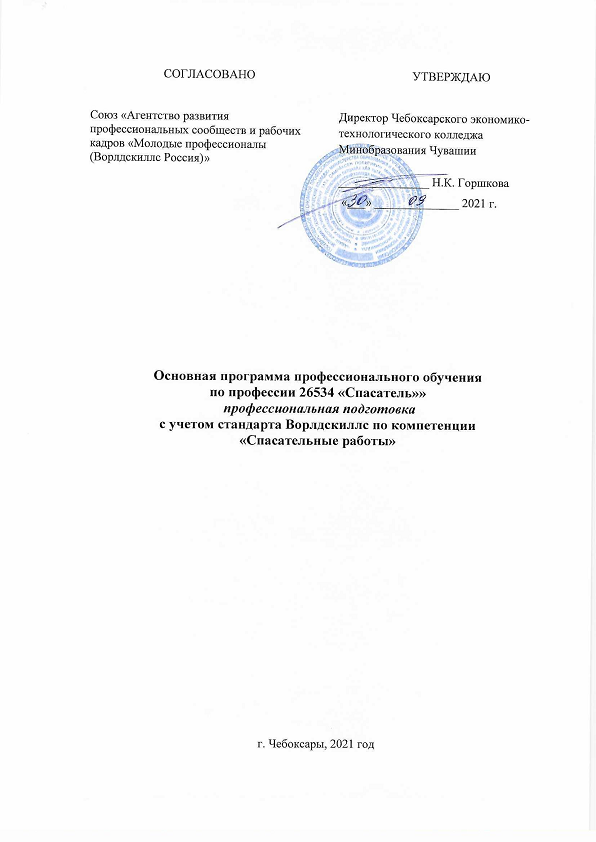 